Тема 6. Діагностика виробничого потенціалу підприємстваПрактичне заняття 1План заняття1. Поняття, зміст і склад виробничого потенціалу.2. Теоретичні основи діагностики виробничого потенціалу підприємства.3. Ресурси підприємства: облік і оцінка, формування виробничих фондів, ресурсів праці.Ключові поняття: потенціал підприємства, виробничий потенціал підприємства, ресурси підприємства, структура виробничого потенціалу підприємства, показники оцінки складових виробничого потенціалу підприємства, експрес-діагностика виробничого потенціалу підприємства, комплексна діагностика виробничого потенціалу підприємства.Практичний аспект: аналізувати динаміку обсягів, структуру виробничих ресурсів підприємства; вміти діагностувати складові виробничого потенціалу підприємства, аналізувати стан, ефективність відтворення і використання основних засобів підприємства; визначати обсяги оборотного капіталу та ефективність його експлуатації; діагностувати рівень виробничого потенціалу підприємства; проводити експрес і комплексну діагностику виробничого потенціалу підприємства. Питання для дискусії1. Поняття виробничого потенціалу на підприємстві.2. Визначте основні складові виробничого потенціалу підприємства.3. Які показники слугують основою для оцінки ефективності виробничого потенціалу?4. З яких етапів складається діагностика виробничого потенціалу підприємства?5. Вкажіть основні чинники, що обумовлюють успішний розвиток ресурсного забезпечення виробничої програми.6. Як правильно сформувати виробничу програму, ґрунтуючись на наявні виробничі потужності та платоспроможний попит споживачів на певний вид продукції?7. Що є запорукою успішного управління розвитком виробничого потенціалу на основі його діагностики?8. Охарактеризуйте фактори впливу на виробничий потенціал підприємства 9. Гнучкість виробничої системи та її діагностика 10. Визначте шляхи нарощування виробничого потенціалу підприємства.Практичні завданняЗавдання 1. Необхідно визначити узагальнюючі показники ефективності використання основних виробничих засобів підприємства, якщо середньорічна вартість будівель склала 12628 тис. грн., машин та обладнання – 1563 тис. грн., транспортні засоби – 2564 тис. грн., інструменти та прилади – 696 тис. грн. Підприємством виготовлено товарної продукції на суму 52300 тис. грн. Промислово-виробничий персонал підприємства налічує 1212 осіб. Загальні виробничі витрати на виробництво товарної продукції склали суму в 48600 тис. грн. Як зміниться ситуація на підприємстві, якщо додатково залучать до виробництва ще 10 осіб, при цьому обсяги товарної продукції зростуть на 2%? Проаналізуйте отримані показники.Завдання 2. Провести аналіз показників руху кадрової складової виробничого потенціалу ПАТ «Колос». Середньооблікова чисельність персоналу складає 128 осіб, звільнено протягом року – 18 осіб, прийнято на роботу – 25 осіб.Завдання 3. У першому кварталі підприємство реалізувало продукції на 400 млн. грн., середньоквартальні залишки оборотних активів склали 48 млн. грн. У другому кварталі обсяг реалізації продукції збільшився на 15 %, а період одного обороту оборотних активів був скорочений на 2 дні. Визначити: 1) коефіцієнт оборотності оборотних активів і період одного обороту в днях в першому кварталі; 2) коефіцієнт оборотності оборотних активів і потребу в оборотних активах в другому кварталі; 3) вивільнення оборотних активів у результаті скорочення тривалості одного обороту оборотних активів.Завдання 4. Обчисліть втрати продукції та прибутку для підприємства від браку, якщо за звітний рік обсяг виробництва склав 12400 тис. грн, при її собівартості 10880 тис. грн. Параметри браку у звітному році були такими: собівартість виявленої бракованої продукції — 480 тис.грн; витрати на усунення браку 28 тис. грн; вартість браку за ціною можливого використання — 65 тис. грн; а вирахування з винуватців браку склали 5,5 тис. грн.Завдання 5. Проведіть поточну діагностику виробничого потенціалу підприємства за визначеним переліком показників (таблиця 2). Сформуйте висновок щодо рівня виробничого потенціалу підприємства використовуючи інформацію наведену в додатках з урахуванням, що коефіцієнт оновлення становить 0,7, коефіцієнт вибуття 0,45; темп зміни ціни на матеріали становить 1,15, а темп зміни ціни на продукцію 1,2; коефіцієнт обороту по прийому 0,3, коефіцієнт обороту по вибуттю 0,25, професійний склад відповідає потребі. Таблиця 2Поточна діагностика рівня виробничого потенціалу підприємства Завдання 6. Визначте вартість кожного елемента виробничого потенціалу підприємства (вартість основних засобів, річні матеріальні витрати виробництва, фонд оплати праці) та загальну його величину. Для розрахунку візьміть дані діяльності підприємства, яке Ви обрали для виконання магістерської роботи.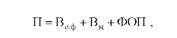 де П - величина виробничого потенціалу підприємства; Во.з. - вартість основних засобів; Вм - річні витрати на матеріальні витрати виробництва; ФОП - фонд оплати праці.Завдання 7. Доповніть діагностику виробничого потенціалу підприємства, яке Ви обрали для виконання магістерської роботи розрахунком співвідношень.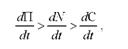 де П - прибуток; N - обсяг виручки; С - собівартість.При виконанні умов нерівності темп зміни прибутку перевищує темп зміни виручки і темп зміни собівартості. Якщо умови даної нерівності виконуються - це значить, що виробничий потенціал підприємства зростає.Складові виробничого потенціалуЗначення показниківНормативне значенняРівень ВППВиробнича складоваВиробнича складоваВиробнича складоваВиробнича складоваКоефіцієнт зносу виробничого обладнанняА :менше 50 % – помірнийВ: 51 – 69 % – вимагаючий оновленняС: 70 % і більш – значнийСпіввідношення коефіцієнтів оновлення і вибуттяА 1В 0,5 – 1С < 0,5.ФондовіддачаА  1,5 В 1 – 1,5 С < 1Оцінка стану матеріальної складовоїОцінка стану матеріальної складовоїОцінка стану матеріальної складовоїОцінка стану матеріальної складовоїЧастка змінних витрат в собівартості продукціїА 80 % і більшВ 50 % – 79 %С <50 %Співвідношення зміни цін на матеріали та зміни ціни на продукціюА< 1В =1С > 1МатеріаловіддачаА  1,5 В 1 – 1,5 С < 1Оцінка стану кадрової складовоїОцінка стану кадрової складовоїОцінка стану кадрової складовоїОцінка стану кадрової складовоїСпіввідношення коефіцієнта обороту по прийому та обороту по вибуттюА  1; В 0,5 – 1 С < 0,5.Професіональний склад кадрівА: відповідає потребі В: необхідні навчання і оновлення персоналу С: не відповідає потребам, необхідне радикальне оновлення персоналуЗміна продуктивності праціА > 10 % В 0 – 10 % С < 0